南通航运职业技术学院智慧校园基础平台及流程应用建设项目流程管理平台使用手册2018年5月27日文件修改记录引言1.1目的本文档描述南通航运职业学院流程管理平台使用。1.2适用对象南通航运职业学院全体师生。1.3术语流程平台使用说明2.1报修管理流程2.1.1报修申请和查看环节2.1.1.1报修申请步骤第一步登录融合服务门户：打开浏览器，输入融合服务门户网址： http://campus.ntsc.edu.cn，用户名处输入工号或学号，输入初始密码：123456，操作截图如下：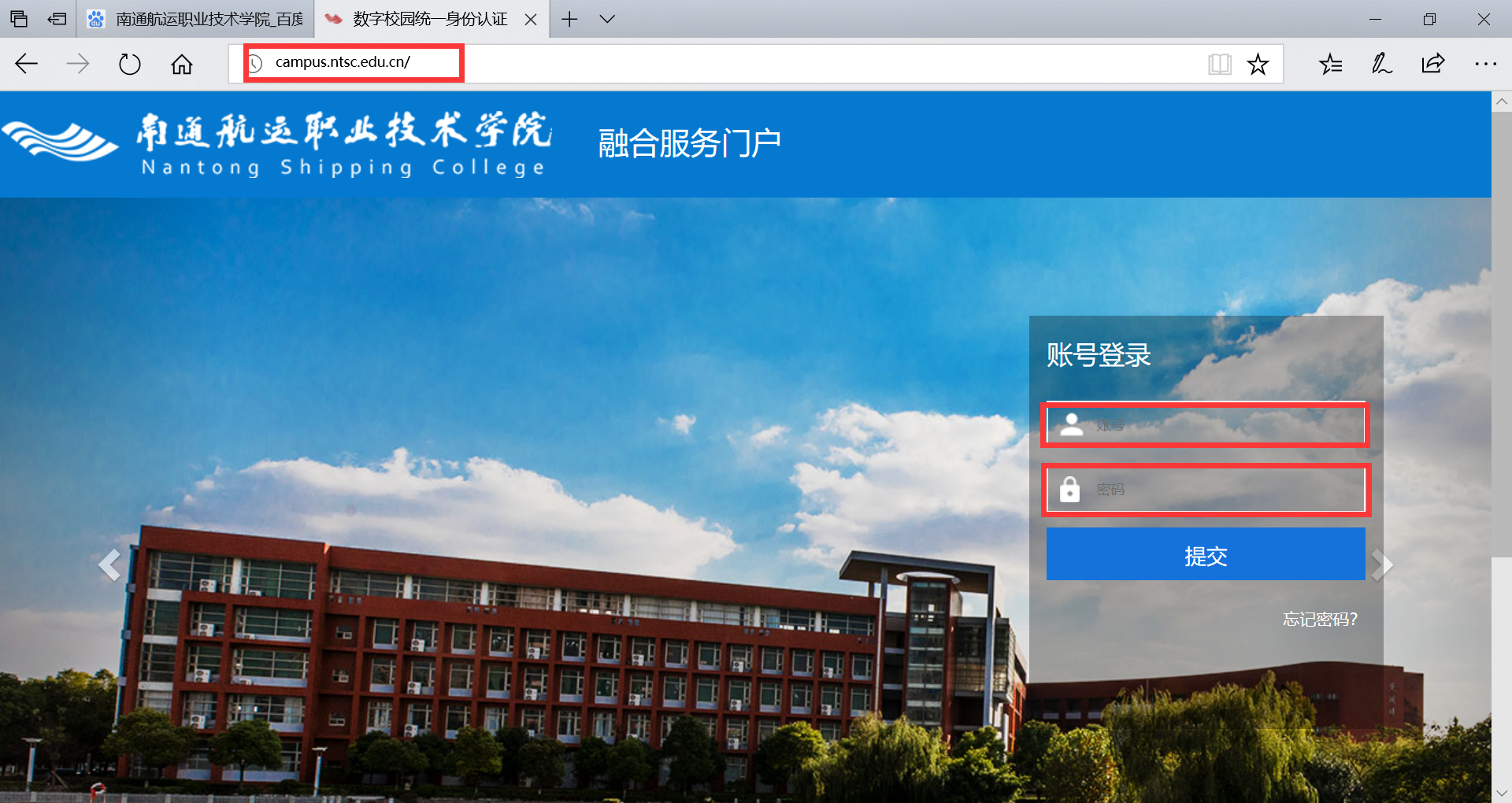 第二步修改初始密码：初次登录融合门户后请立马修改自己的密码，操作截图如下：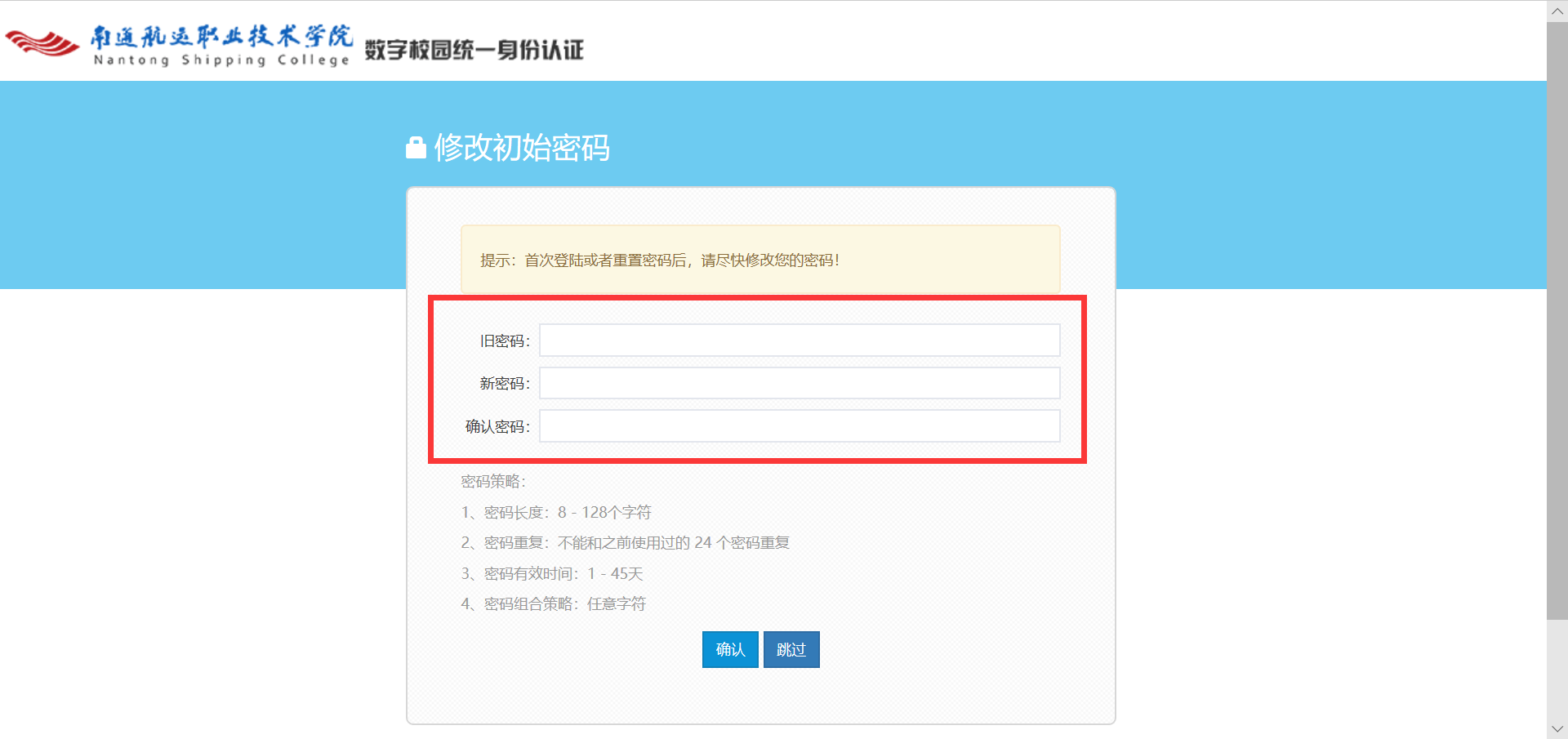 第三步打开报修服务申请页面：进入融合服务门户后，在“”中选择点击“”菜单，进入报修服务申请界面，操作界面如下：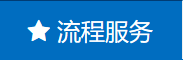 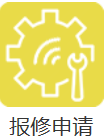 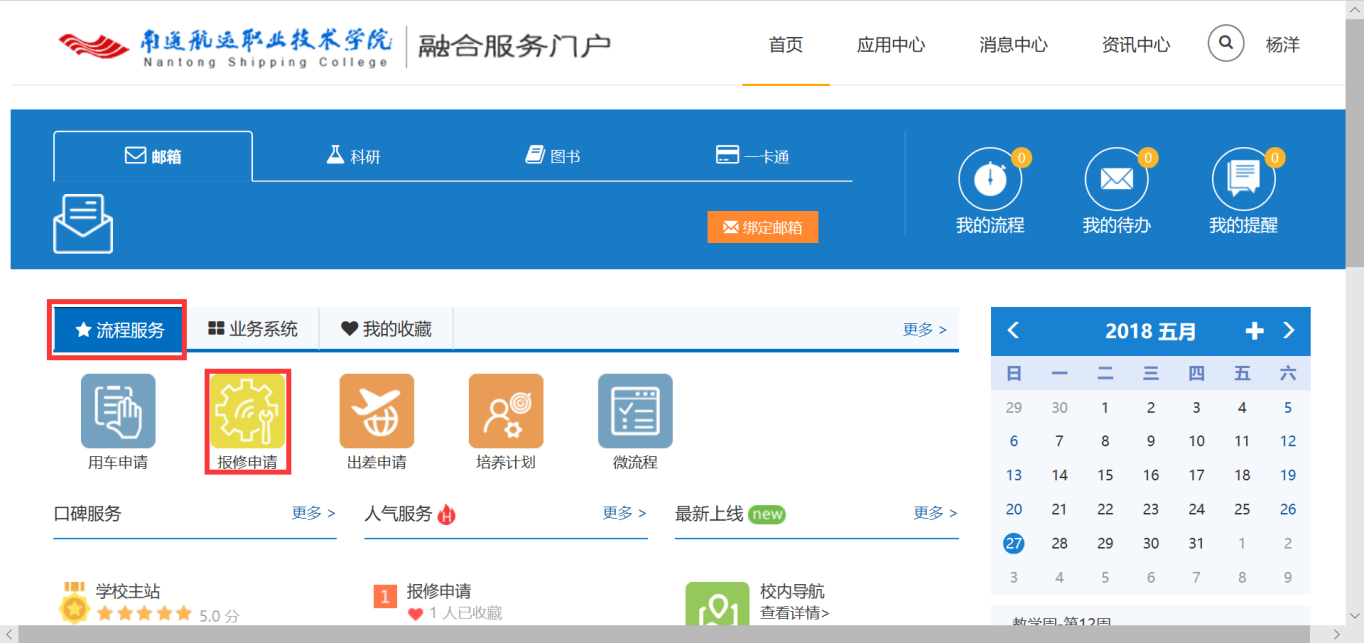 第四步报修服务申请事项填写：依次填写相关的各个选项，带红色*的字段为必填项，区域选择为可下拉选择，操作界面如下：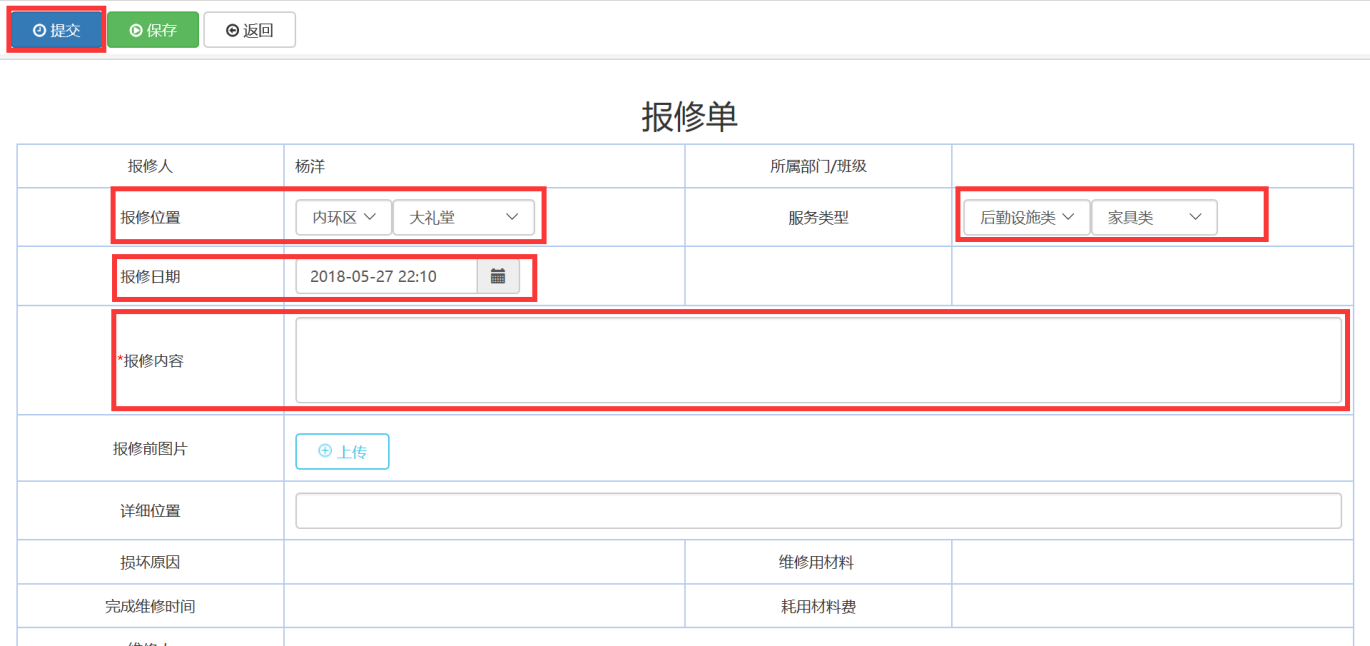 报修位置可以下拉：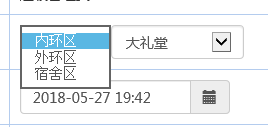 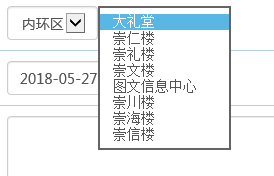 服务类型也可下拉选择：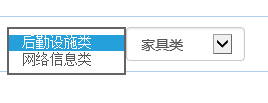 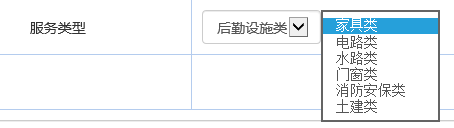 报修是能够上传图片，点击上传按钮：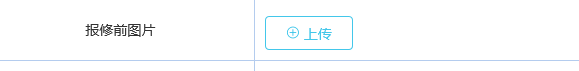 弹出页面：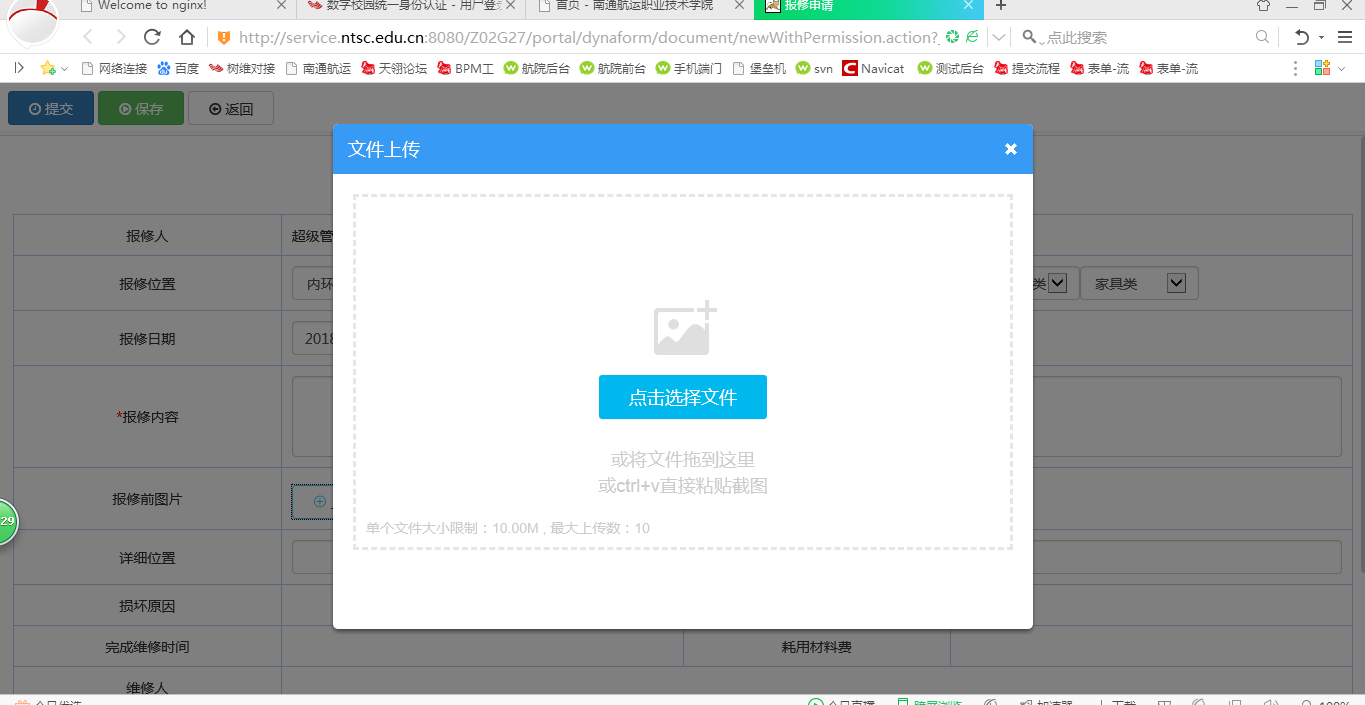 点击选择文件：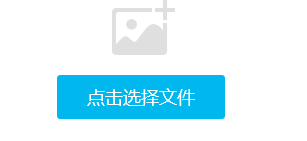 可选择上传图片，以便维修人员准确判断问题所在，当所有需要填写的选项填写完毕，点击提交按钮提交报修：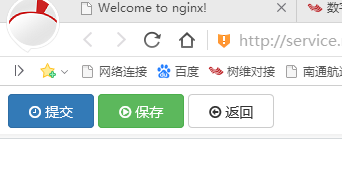 点击提交会弹出如下页面：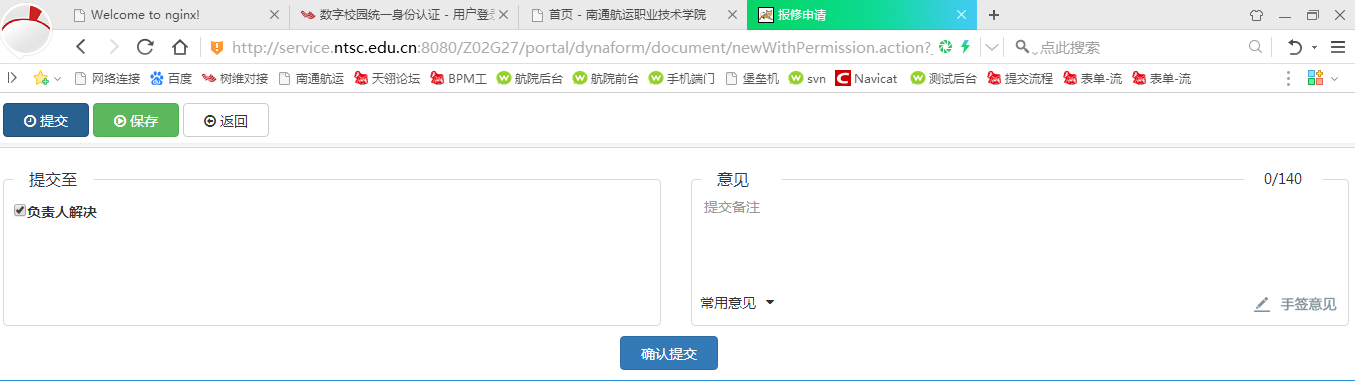 点击确认提交，可完成报修。2.1.1.2申请状态查看：回到融合服务门户页面，点击我的流程：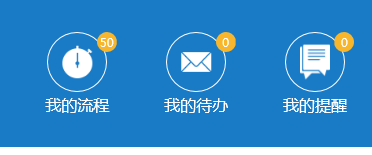 可以弹出如下信息：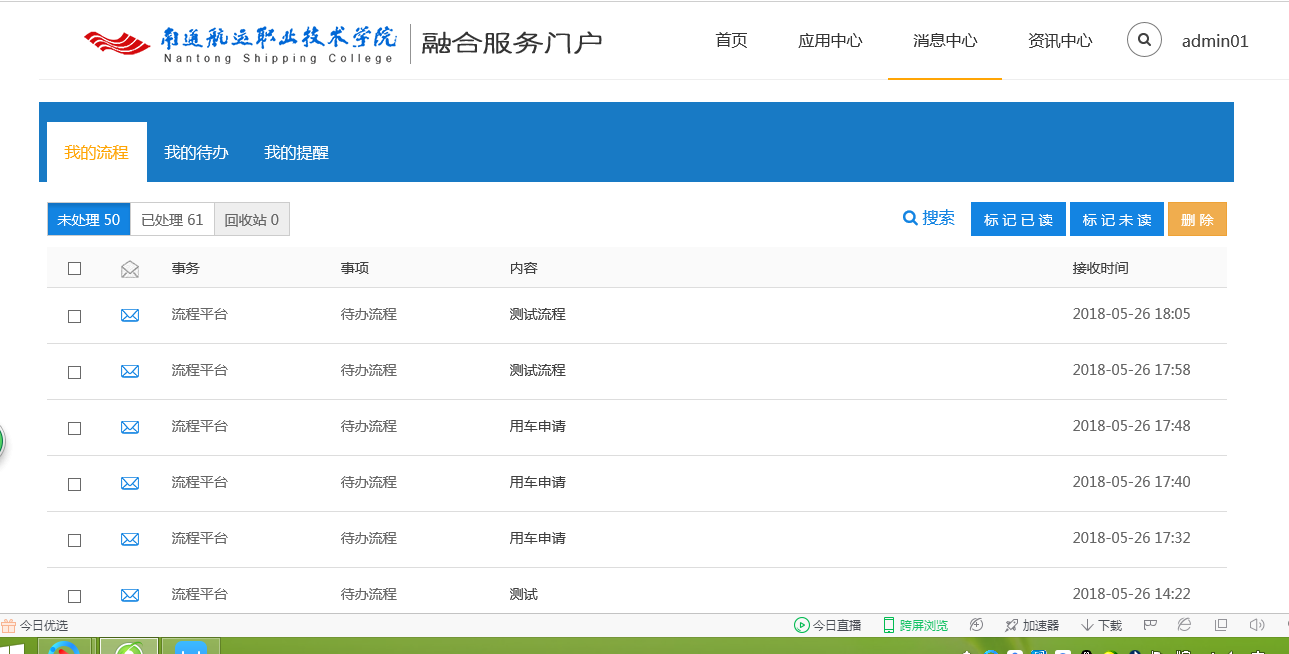 可查看已处理和未处理信息，点击流程状态可查看当前流程所在节点。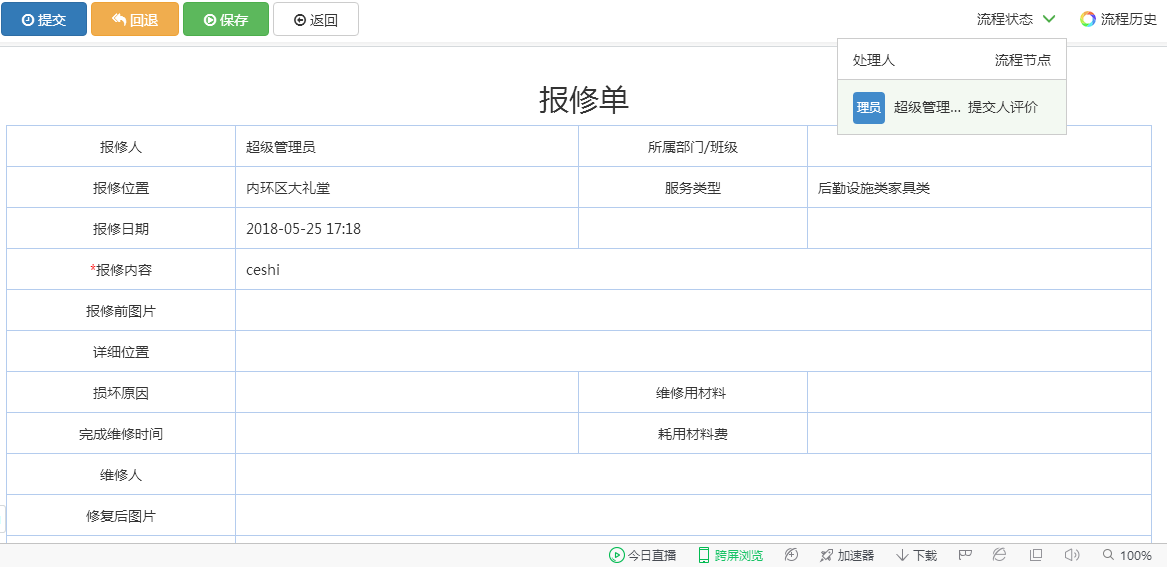 点击流程历史可查看流程历史，可在打开页面选择流程历史，可查看每个流程人员所处理的信息：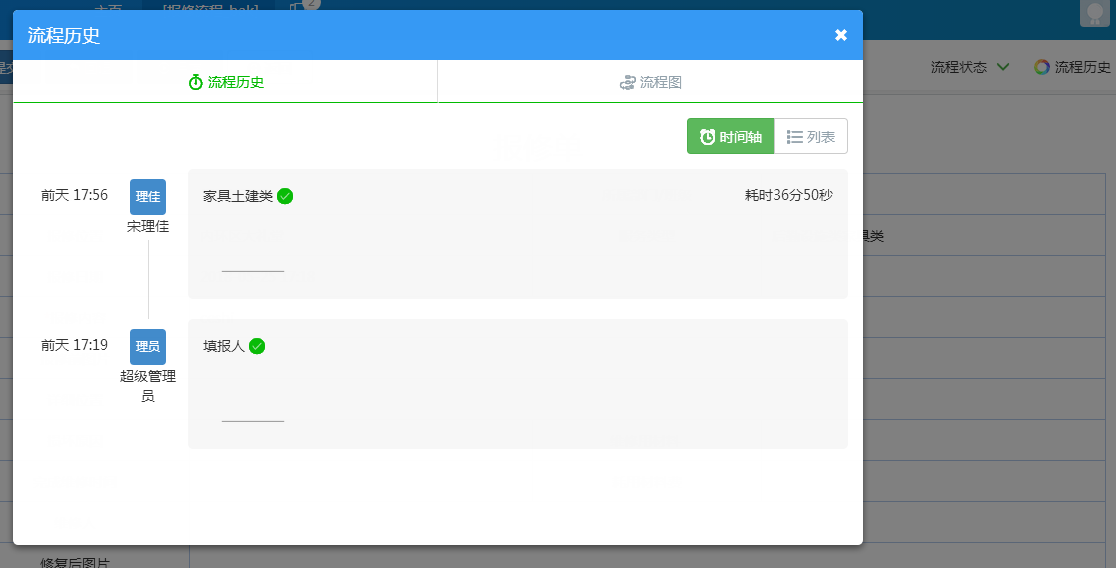 点击流程图可查看当前流程所在位置和当前流程的所用流程图：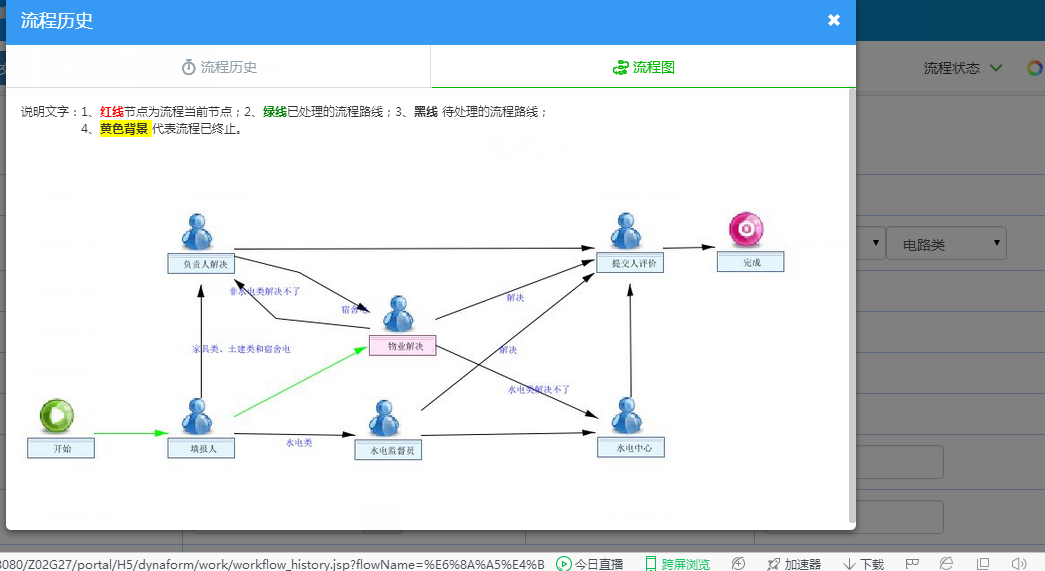 2.1.2报修接单和处理环节：第一步登录融合服务门户：方法如上一节2.2.1报修申请步骤所述；第二步接单和处理：各服务类型的管理员在融合门户首页右上角点击“”菜单，进入接单和处理页面，对流程信息做相应的处理，维修后根据需要提交到相应的节点：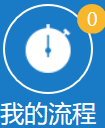 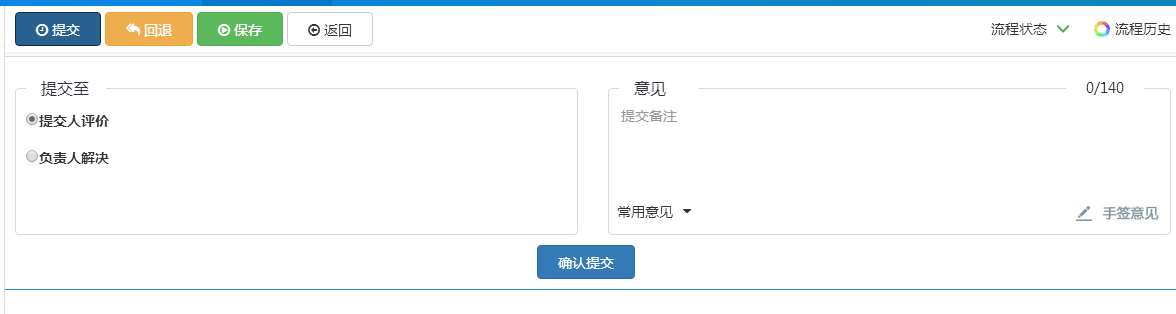 2.1.3报修回馈评价环节：第一步登录融合服务门户：方法如上一节2.2.1报修申请步骤所述；第二步报修回馈评价：报修填报人在融合门户首页右上角点击“”菜单，进入接单和处理页面，对流程维修的结果做出回馈评价，提交完成即可。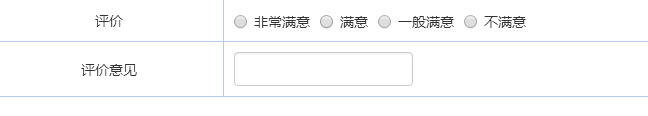 2.2用车管理流程2.2.1用车申请和查看环节2.2.1.1用车申请步骤第一步登录融合服务门户：打开浏览器，输入融合服务门户网址： http://campus.ntsc.edu.cn，用户名处输入工号，输入初始密码：123456，操作截图如下：第二步修改初始密码：初次登录融合门户后请立马修改自己的密码，操作截图如下：第三步打开用车申请页面：进入融合服务门户后，在“”中选择点击“”菜单，进入用车申请界面，操作界面如下：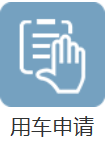 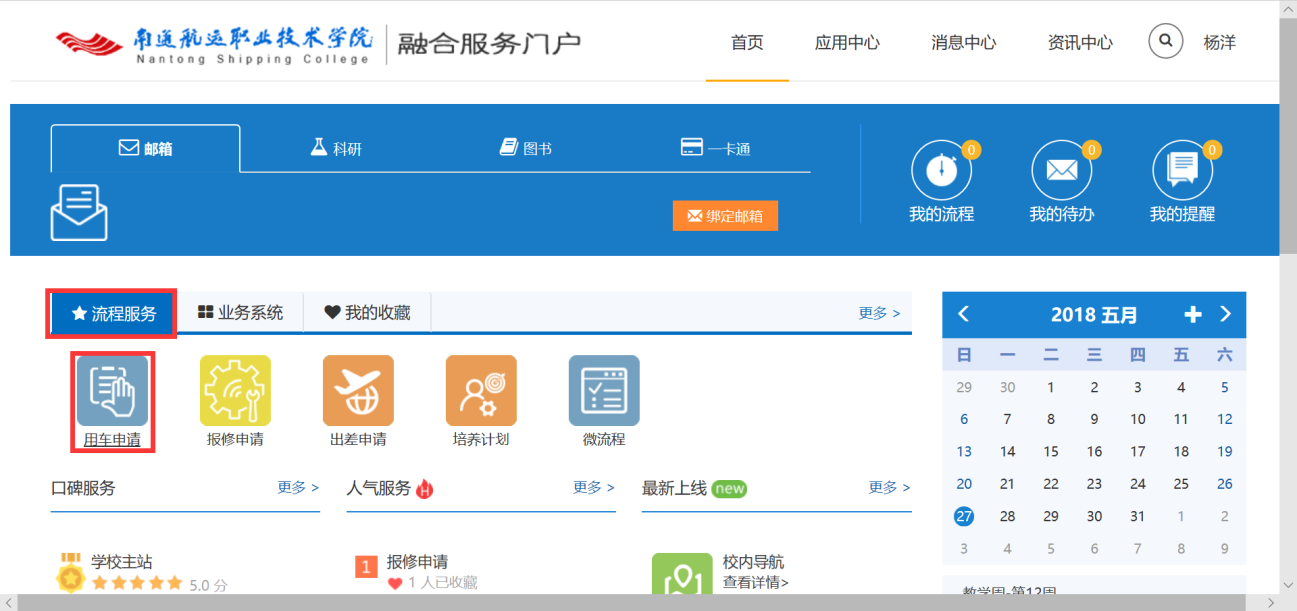 第四步用车申请事项填写：依次填写相关的各个选项，带红色*的字段为必填项，区域选择为可下拉选择，操作界面如下：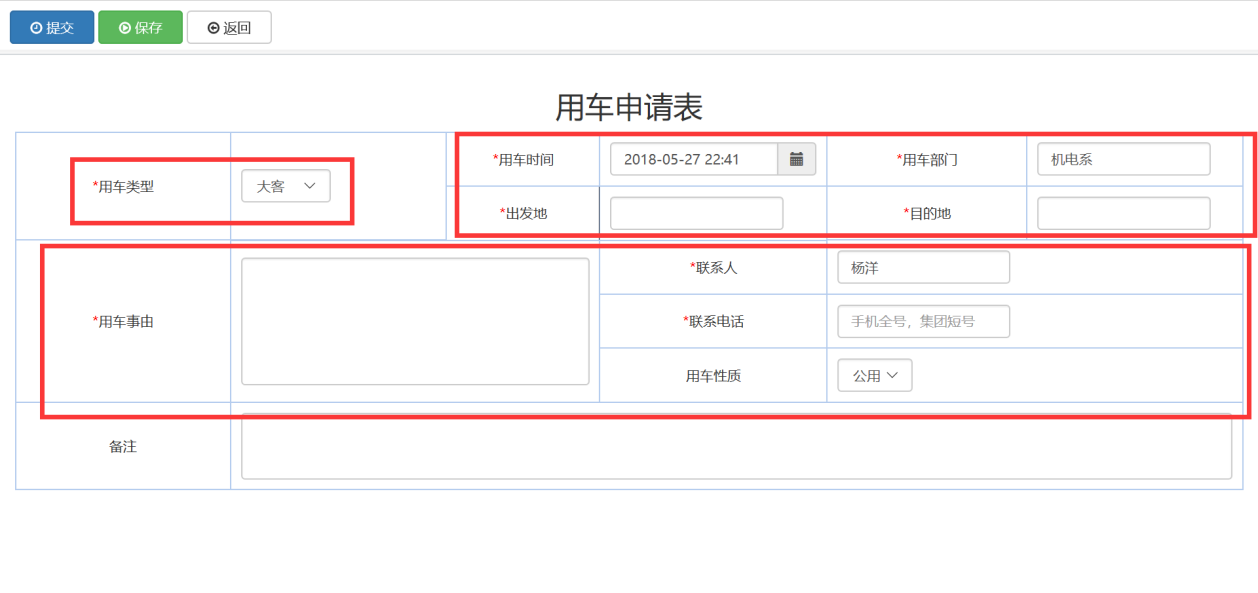 当所有需要填写的选项填写完毕，点击提交按钮提交用车申请：2.2.1.2申请状态查看：回到融合服务门户页面，点击我的流程：可以弹出如下信息：可查看已处理和未处理信息，点击流程状态可查看当前流程所在节点。点击流程历史可查看流程历史，可在打开页面选择流程历史，可查看每个流程人员所处理的信息：点击流程图可查看当前流程所在位置和当前流程的所用流程图：2.2.2部门领导审批环节：第一步登录融合服务门户：方法如上一节2.2.1报修申请步骤所述；第二步部门领导审批：在融合门户首页右上角点击“”菜单，进入用车申请页面，对流程信息做相应的处理，提交到相应的节点，即完成审批。2.2.3院办或后勤处审批环节：第一步登录融合服务门户：方法如上一节2.2.1报修申请步骤所述；第二步院办或者后勤处审批环节：在融合门户首页右上角点击“”菜单，进入用车申请界面，对流程做出审批，提交完成即可。2.2.4分管院领导审批环节：第一步登录融合服务门户：方法如上一节2.2.1报修申请步骤所述；第二步分管院领导审批环节：在融合门户首页右上角点击“”菜单，进入用车申请界面，对流程做出审批，提交完成即可。2.2.5院办或后勤处审批环节：第一步登录融合服务门户：方法如上一节2.2.1报修申请步骤所述；第二步院办或后勤处审批环节：在融合门户首页右上角点击“”菜单，进入用车申请界面，对流程做出审批，提交完成即可。2.2.6车辆安排环节：第一步登录融合服务门户：方法如上一节2.2.1报修申请步骤所述；第二步车辆安排环节：在融合门户首页右上角点击“”菜单，进入用车申请界面，对用车需求做出安排，提交完成即可。序号序号修改人修改内容批准人生效日期版本号1金银业新增报修和用车申请流程使用说明尹后明2018年5月27V1.02345678910缩写、术语解释浏览器浏览器指当前常用的微软公司的IE,EDGE、谷歌GoogleChrome、360浏览器和苹果的Safari浏览器，建议用户使用IE10以上或者谷歌GoogleChrome,360建议用极速模式，以便更好的展示H5页面。服务类型服务部门和岗位网络信息类-电话后勤处电话管理员网络信息类-电脑及外设教育技术管理中心硬件管理员网络信息类-多媒体设备教育技术管理中心多媒体管理员网络信息类-一卡通教育技术管理中心一卡通管理员网络信息类-信息服务教育技术管理中心信息服务管理员网络信息类-网络教育技术管理中心网络管理员后勤设施类-家具类全校的家具类维修由后勤处相关管理员负责后勤设施类-电路类宿舍区的电路类先经过宿管审核判断，后物业公司维修，物业公司维修不了，由水电中心最终负责维修；外环和内环的电路由后勤处水电监督员和水电中心负责维修。后勤设施类-水路类全校的水路类维修由后勤处水电监督员和水电中心负责维修。后勤设施类-门窗类全校的门窗类维修由物业相关管理员负责，物业公司维修不了，交由后勤处负责最终维修。后勤设施类-消防安保类全校的消防安全类维修由物业相关管理员负责。后勤设施类-土建类类全校的土建类维修由相关管理员负责。用车类型管理部门大客后勤处长小车和面包车院办主任